РЕСПУБЛИКАНСКАЯ АКЦИЯ «СЧАСТЛИВЫЙ ЧАС»Сокращение в день проведения акции на  1  час рабочего времени для сотрудников с семейными обязанностями. Сотрудникам предлагается освободившийся час провести в кругу семьи: раньше забрать детей из детского сада, активно отдохнуть на свежем воздухе, заняться интересным творческим делом всей семьей. Акция направлена на повышение роли и значимости семьи в обществе, на поддержание и укрепление ее как социального института.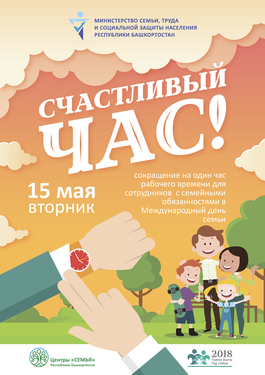 Куда можно обратиться за разъяснениями?Рекомендуется обратиться в  Службу семьи в Благовещенском районе ГБУ РБ Межрайонный центр «Семья», которая расположена по адресу:г.Благовещенск, ул. Кирова, д. 3.Заведующий центром – Мохова Ансия Нурлыгаяновна.Телефоны:   2-21-58, 8-919-615-97-77       Электронная почтаcs48@bashkortostan.ru